WIPO General AssemblyForty-Eighth (26th Extraordinary) SessionGeneva, October 3 to 11, 2016PROPOSALS FOR AMENDMENTS TO THE INTERNAL OVERSIGHT CHARTER BY THE INDEPENDENT ADVISORY OVERSIGHT COMMITTEE (IAOC)Corrigendum In the Annex, after paragraph 44, please insert the following heading: I.	APPOINTMENT, PERFORMANCE APPRAISAL AND DISMISSAL OF THE DIRECTOR, IOD  [End of document]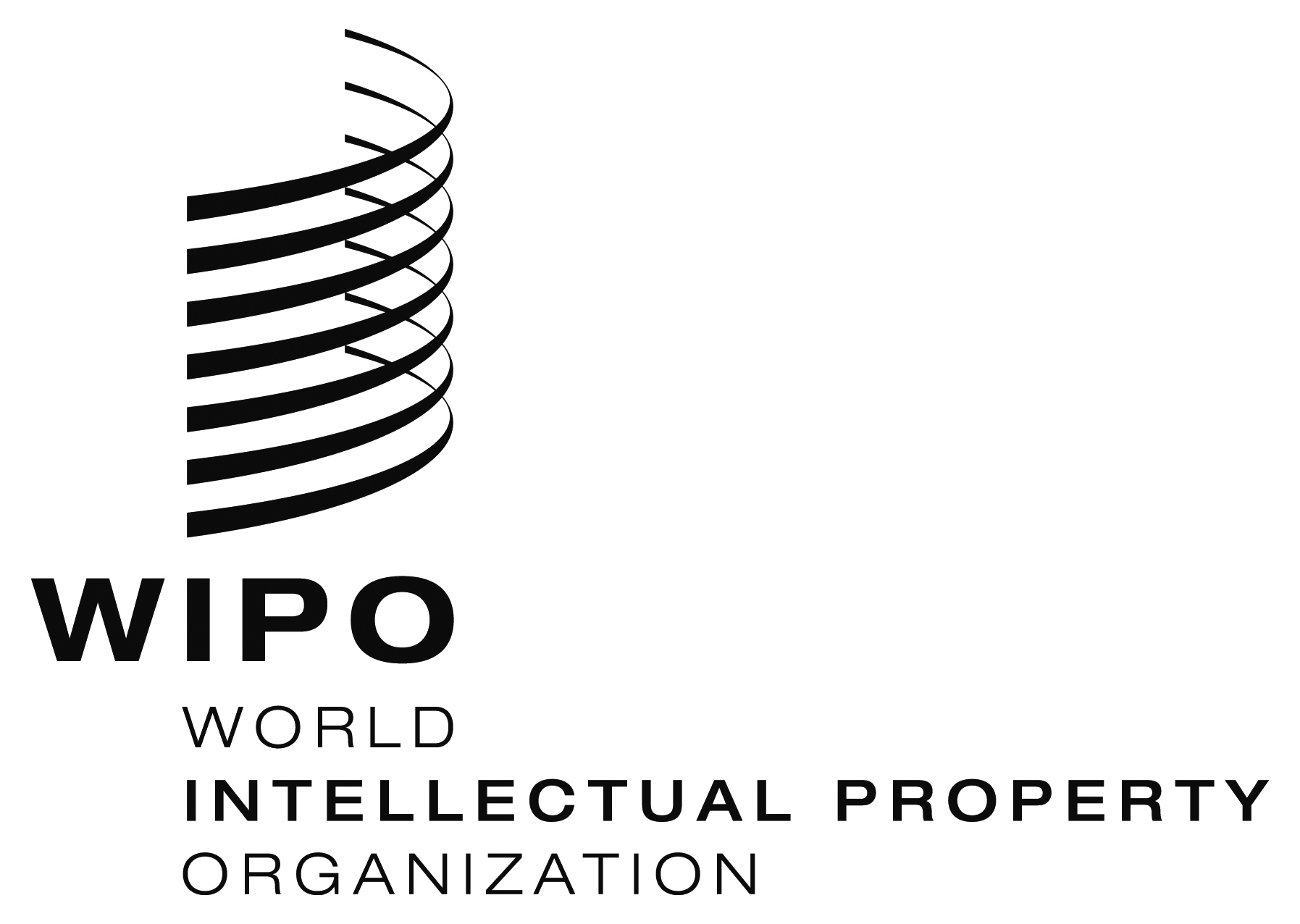 EWO/GA/48/16 CORR.  WO/GA/48/16 CORR.  WO/GA/48/16 CORR.  ORIGINAL: ENGLISHORIGINAL: ENGLISHORIGINAL: ENGLISHDATE: SEPTEMBER 29, 2016DATE: SEPTEMBER 29, 2016DATE: SEPTEMBER 29, 2016